 Diaconie Protestantse Gemeente Hardenberg-Heemse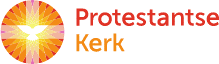 Hardenberg Geeft WarmteAls Diaconie van de Protestantse Gemeente Hardenberg-Heemse gaan we ons inzetten om de compensatie voor de stijgende energieprijzen te herverdelen.                                                                                                     Nadat de Haagse overheid besloten had per huishouden de stijgende energieprijzen met 400 euro te compenseren, riep dat meteen reacties op: “Voor de één is deze compensatie een extraatje, voor de ander juist broodnodig.”                                                                                                                 “Hoe mooi is het als we daarin solidair met elkaar zijn?” ”Hoe mooi is het om naar elkaar om te zien?” In deze situatie gaat het erom dat de komende maanden iedereen er letterlijk en figuurlijk warmpjes bij zit”.  De stijgende energieprijzen is vooral slecht nieuws voor huishoudens met een laag inkomen. Enerzijds komt de overheid mensen tegemoet, maar mensen met een laag inkomen zijn daardoor nog niet uit de problemen. Anderzijds zijn er mensen die wél de 400 euro compensatie ontvangen, maar het níet echt nodig hebben.
De Diaconie in Hardenberg gelooft in verbondenheid tussen mensen, juist in deze tijd!       Wie het goed heeft kan zo delen met wie het nu moeilijk heeft.Iedereen kan meedoen. Gevers en ontvangers hoeven geen lid van een kerk te zijn. Het gaat om verbondenheid: van mensen voor mensen. Zo zorgen we voor meer verbondenheid in onze samenleving. Zoals gezegd: de actie is gericht op alle inwoners van de gemeente Hardenberg. Zowel wat het geven als wat het ontvangen betreft. Het geld wordt later – begin februari – omgezet in voedselbonnen. Die kunnen minima bij onder meer supermarkten gebruiken, zodat ze van het geld dat ze daar besparen de verwarming kunnen aanzetten.Als u vanuit solidariteit met uw naaste die het minder heeft dan u en die de energiecompensatie meer nodig heeft dan u en vandaaruit een deel van die compensatie aan een ander wilt schenken, dan kunt u vanaf nu uw bijdrage overmaken op bankrekening nr. NL 21 RABO 03249.63.645 t.n.v. Diaconie Prot. Gem. Hardenberg-Heemse, o.v.v.      “Geef warmte”. Van harte aanbevolen!Namens het College van Diakenen,Z.H. Meilink, vz. > voor informatie: tel. 06 20530129 – email: zhmeilink@hetnet.nlUw gift is aftrekbaar voor de belasting (ANBI). 100% van de giften gaat naar de ontvangers.                                                                            De actie loopt tot 6 februari 2022.++++++++